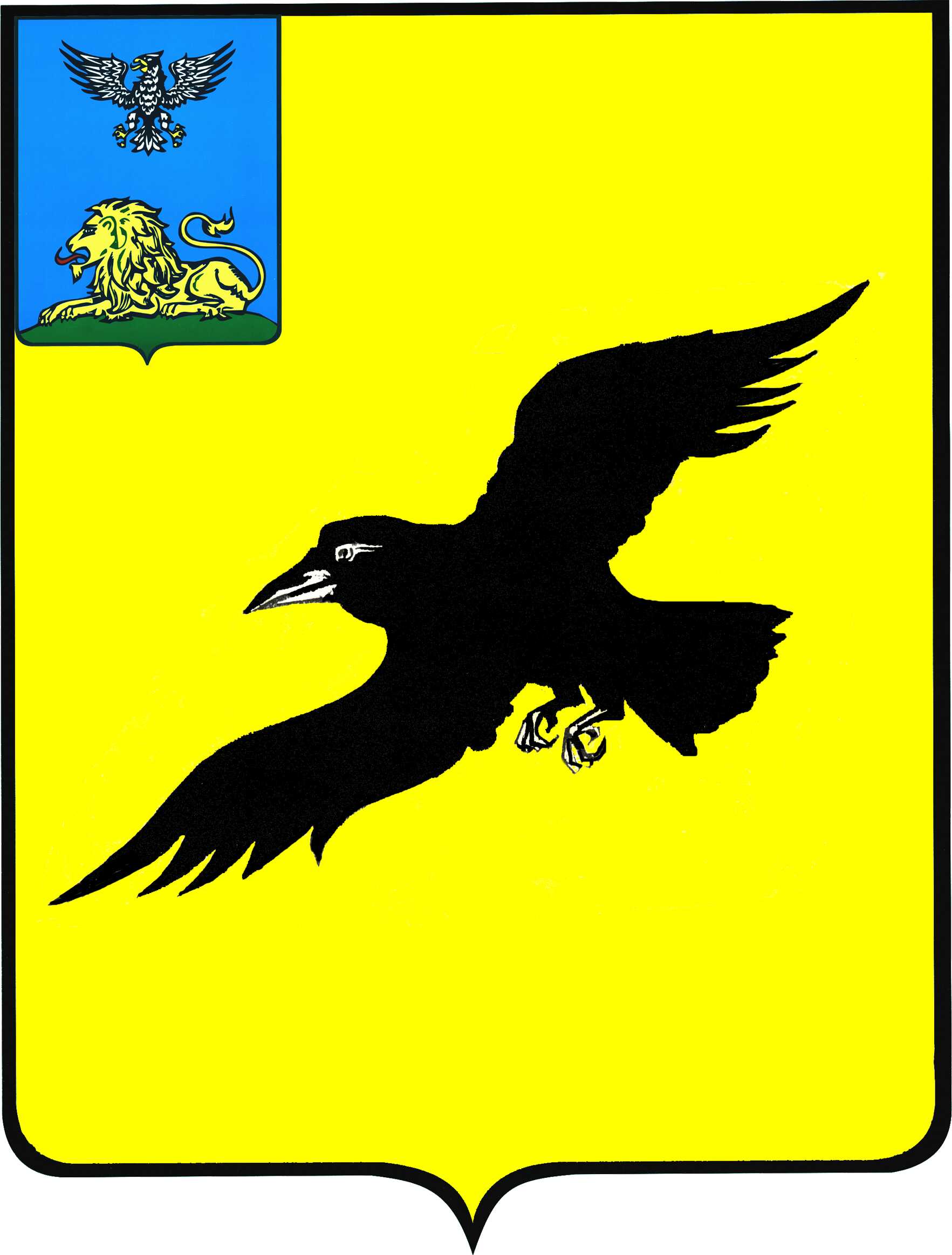 Б е л г о р о д с к а я   о б л а с т ьАДМИНИСТРАЦИЯ ГРАЙВОРОНСКОГО ГОРОДСКОГО ОКРУГАПОСТАНОВЛЕНИЕГрайворон«_19_ »  __мая__ 2023_ г.								№ __322__В соответствии с постановлением Главного санитарного врача Российской Федерации от 28 сентября 2020 года № 28 «Об утверждении санитарных правил СП 2.4.3648-20 «Санитарно-эпидемиологические требования к организациям воспитания и обучения, отдыха и оздоровления детей и молодежи», МР 2.4.0242-21 «Методические рекомендации 
по обеспечению санитарно-эпидемиологических требований к организациям воспитания и обучения, отдыха и оздоровления детей и молодежи», утвержденными Главным государственным санитарным врачом Российской Федерации 17 мая 2021 года, в целях обеспечения отдыха и оздоровления детей и в связи с организационно-штатными изменениями постановляю: 1.	Внести следующие изменения в постановление администрации Грайворонского городского округа от 18 февраля 2019 года №115 
«Об организации отдыха, оздоровления и занятости детей на территории Грайворонского городского округа»:-	в подпункте 1.2 пункта 1 вышеназванного постановления слова «Сирота Л.М.» заменить словами «Борисова Т.А.»;-	состав межведомственной комиссии по организации отдыха, оздоровления и занятости детей на территории Грайворонского городского округа, утвержденный в пункте 2 вышеназванного постановления, изложить 
в редакции согласно приложению к настоящему постановлению;-	в Порядок организации и обеспечения детей, нуждающихся 
в санаторном лечении в детских санаторных оздоровительных лагерях круглогодичного действия (далее - Порядок), утвержденный в подпункте 3.1 пункта 3 вышеназванного постановления:пункт 1 Порядка дополнить вторым абзацем следующего содержания:«ОГБУЗ «Грайворонская ЦРБ» ежегодно определяет потребность средств на оплату стоимости путевок в установленном порядке в санаторные оздоровительные лагеря круглогодичного действия для детей школьного возраста до 18 лет продолжительностью 21 день из расчета стоимости пребывания одного ребенка в сутки, ежегодно определяемой управлением 
по государственному регулированию цен и тарифов в Белгородской области 
с учетом инфляционных процессов.»;в пункте 3 Порядка слова «департаментом здравоохранения и социальной защиты населения Белгородской области» заменить словами «министерством здравоохранения Белгородской области»; в пункте 4 Порядка слова «Комиссией по государственному регулированию цен и тарифов в Белгородской области» заменить словами «управлением по государственному регулированию цен и тарифов 
в Белгородской области»;в пункте 5 Порядка слова «департамент здравоохранения и социальной защиты населения Белгородской области» заменить словами «министерство здравоохранения Белгородской области», слова «департаментом образования Белгородской области» заменить словами «министерством образования Белгородской области», слова «департаментом финансов и бюджетной политики области» заменить словами «министерством финансов и бюджетной политики Белгородской области»; -	в Порядок организации отдыха детей и их оздоровления 
в организациях отдыха детей и их оздоровления сезонного действия 
или круглогодичного действия (далее – Порядок), утвержденный в подпункте 3.2 пункта 3 вышеназванного постановления:в пункте 3 Порядка слова «дети, обучающиеся в образовательных учреждениях, реализующих программы общего образования, в возрасте 
до 18 лет» заменить словами «дети школьного возраста до 18 лет»;пункт 4 Порядка изложить в следующей редакции:«4. Оплату стоимости путевок организациям отдыха детей 
и их оздоровления сезонного действия или круглогодичного действия 
со сроком пребывания не менее 7 календарных дней в период весенних, осенних, зимних школьных каникул. В период летних каникул продолжительность оздоровительной смены составляет не менее 
21 календарного дня. Возможна организация смен менее 20 календарных дней для организации отдыха и досуга детей: -	для детей работников внебюджетной сферы – в размере, 
не превышающем 40 процентов средней стоимости путевки, за счет средств местных бюджетов; 40 процентов – за счет средств работодателей, спонсорской помощи; не менее 20 процентов – за счет родительский платы с учетом критериев адресности в соответствии с заключенными государственными контрактами;-	для детей работников бюджетной сферы – в размере, не превышающем 80 процентов средней стоимости путевки, за счет средств местных 
или областного бюджетов; не менее 20 процентов – за счет средств родительской платы с учетом критериев адресности в соответствии 
с заключенными государственными контрактами.»;в первом абзаце пункта 5 Порядка слова «Грайворонской районной организации Профсоюзов работников народного образования и науки» заменить словами «Грайворонской территориальной организации Общероссийского Профсоюза образования»;в седьмом абзаце пункта 5 Порядка слова «департамент образования Белгородской области» заменить словами «министерство образования Белгородской области»; -	в Порядке организации отдыха детей и их оздоровления в лагерях, организованных образовательными учреждениями, осуществляющими организацию отдыха и оздоровления обучающихся в каникулярное время 
(с дневным пребыванием) (далее – Порядок), утвержденном в подпункте 3.3 пункта 3 вышеназванного постановления: второй абзац пункта 2 Порядка изложить в следующей редакции:«- обеспечивает оплату стоимости набора продуктов питания для детей школьного возраста до 18 лет, в лагерях, организованных образовательными учреждениями, осуществляющими организацию отдыха и оздоровления обучающихся в каникулярное время (с дневным пребыванием) при организации двух- или трехразового питания (со сроком пребывания не менее 
7 календарных дней в период весенних, осенних и зимних каникул; не менее 
21 календарного дня – оздоровительная смена в период летних школьных каникул. Для организации отдыха и досуга детей возможна организация смен менее 20 календарных дней) за счет денежных средств, предусмотренных 
на отдых и оздоровление детей;»;в шестом абзаце пункта 2 Порядка слова «департамент» заменить словами «министерство» в соответствующих падежах;пункт 2 Порядка дополнить седьмым - девятым абзацами следующего содержания:«- осуществляет контроль за организацией отдыха и оздоровления детей школьного возраста до 18 лет в лагерях, организованных образовательными учреждениями, осуществляющими организацию отдыха и оздоровления обучающихся в каникулярное время (с дневным пребыванием);- определяет стоимость набора продуктов питания в лагерях, организованных образовательными учреждениями, осуществляющими организацию отдыха и оздоровления обучающихся в каникулярное время 
(с дневным пребыванием), исходя из установленных норм питания, утвержденных в санитарно-эпидемиологических правилах и нормативах, и цен, согласованных управлением по государственному регулированию цен 
и тарифов в Белгородской области;- совместно с муниципальным бюджетным учреждением дополнительного образования «Центр детского творчества» Грайворонского района осуществляет методическую подготовку и направление педагогов 
и студентов для работы в организациях отдыха детей и их оздоровления всех типов в соответствии с заявками, представленными администрациями организаций отдыха детей и их оздоровления.»;второй абзац пункта 3 Порядка после слов «возраста» дополнить словами «до 18 лет»;седьмой абзац пункта 3 Порядка после слов «школьного» дополнить словами «возраста до 18 лет»;-	в Порядке организации отдыха детей и их оздоровления в детских лагерях труда и отдыха (далее – Порядок), утвержденном в подпункте 3.4 пункта 3 вышеназванного постановления:второй абзац пункта 2 Порядка изложить в следующей редакции:«- обеспечивает оплату стоимости набора продуктов питания в детских лагерях труда и отдыха при организации двух- или трехразового питания 
(со сроком пребывания не менее 7 календарных дней в период весенних, осенних и зимних каникул; не менее 21 календарного дня – оздоровительная смена в период летних школьных каникул. Для организации отдыха и досуга детей возможна организация смен менее 20 календарных дней), за счет денежных средств, предусмотренных на отдых и оздоровление детей;»;в шестом абзаце пункта 2 Порядка слова «департамент» заменить словами «министерство» в соответствующих падежах;пункт 2 Порядка дополнить седьмым – девятым абзацами следующего содержания:«- осуществляет контроль за организацией отдыха и оздоровления детей школьного возраста до 18 лет в детских лагерях труда и отдыха; - определяет стоимость набора продуктов питания в детских лагерях труда и отдыха, исходя из установленных норм питания, утвержденных 
в санитарно-эпидемиологических правилах и нормативах, и цен, согласованных управлением по государственному регулированию цен и тарифов 
в Белгородской области;- совместно с муниципальным бюджетным учреждением дополнительного образования «Центр детского творчества» Грайворонского района осуществляет методическую подготовку и направление педагогов 
и студентов для работы в организациях отдыха детей и их оздоровления всех типов в соответствии с заявками, представленными администрациями организаций отдыха детей и их оздоровления.»;второй абзац пункта 3 Порядка после слов «возраста» дополнить словами «до 18 лет»;седьмой абзац пункта 3 Порядка после слов «возраста» дополнить словами «до 18 лет»;-	в Порядке организации отдыха детей и их оздоровления в детских лагерях палаточного типа (далее – Порядок), утвержденном в подпункте 3.5 пункта 3 вышеназванного постановления:в пятом абзаце пункта 2 Порядка слова «департамент» заменить словами «министерство» в соответствующих падежах;пункт 2 Порядка дополнить шестым абзацем следующего содержания:«- осуществляет контроль за организацией отдыха и оздоровления детей школьного возраста до 18 лет в детских лагерях палаточного типа.»; второй абзац пункта 3 Порядка после слов «возраста» дополнить словами «до 18 лет»; -	в Порядке организации отдыха и оздоровления детей, находящихся 
в трудной жизненной ситуации, в организациях отдыха детей 
и их оздоровления (далее – Порядок), утвержденном в подпункте 3.6 пункта 3 вышеназванного постановления:в пункте 2 и четвертом абзаце пункта 3 Порядка слова «управление социальной защиты населения Белгородской области» заменить словами «министерство социальной защиты населения и труда Белгородской области» 
в соответствующих падежах;пункт 3 Порядка дополнить пятым абзацем следующего содержания:«- обеспечить контроль за целевым расходованием финансовых средств.»;-	в Порядке организации отдыха и оздоровления организованных групп детей за пределами Белгородской области (далее – Порядок), утвержденном 
в подпункте 3.8 пункта 3 вышеназванного постановления:пункт 2 Порядка изложить в следующей редакции:«2. Управление образования администрации Грайворонского городского округа, учреждения и организации, выступающие организаторами отдыха 
и оздоровления организованных детских коллективов за пределами области, обеспечивают:-	организованную перевозку групп железнодорожным транспортом 
в соответствии с постановлением Главного государственного санитарного врача Российской Федерации от 28 сентября 2020 года № 28 «Об утверждении санитарных правил СП 2.4.3648-20 «Санитарно-эпидемиологические требования к организациям воспитания и обучения, отдыха и оздоровления детей и молодежи» и постановлением Главного государственного санитарного врача Российской Федерации от 27 октября 2020 года № 32 «Об утверждении санитарно-эпидемиологических правил и норм СанПиН 2.3/2.4.3590-20 «Санитарно-эпидемиологические требования к организации общественного питания населения;-	организованную перевозку групп детей автобусами в соответствии 
с постановлением Правительства Российской Федерации от 23 сентября 
2020 года № 1527 «Об утверждении Правил организованной перевозки группы детей автобусами» и постановлением Главного государственного санитарного врача Российской Федерации от 27 октября 2020 года № 32 «Об утверждении санитарно-эпидемиологических правил и норм СанПиН 2.3/2.4.3590-20 «Санитарно-эпидемиологические требования к организации общественного питания населения;-	направление информации в территориальный отдел Управления Федеральной службы по надзору в сфере защиты прав потребителей 
и благополучия человека по Белгородской области в Яковлевском районе 
не менее чем за трое суток до отправления в соответствии с санитарными правилами СП 2.4.3648-20 «Санитарно-эпидемиологические требования 
к организациям воспитания и обучения, отдыха и оздоровления детей 
и молодежи», утвержденными постановлением Главного государственного санитарного врача Российской Федерации от 28 сентября 2020 года № 28;-	при организованных перевозках групп детей автомобильным, водным 
и другими видами транспорта и при проведении массовых мероприятий 
с участием детей менее 4 часов, допускается использовать набор пищевой продукции («сухой паек»), свыше 4 часов (за исключением ночного времени 
с 23.00 до 7.00) организацию горячего питания»;-	в Положении о межведомственной комиссии по организации отдыха, оздоровления и занятости детей на территории Грайворонского городского округа, утвержденном в подпункте 3.9 пункта 3 вышеназванного постановления (далее – Положение):в пункте 1.1 раздела 1 и пункте 2.1 раздела 2 Положения:слова «отделением надзорной деятельности и профилактической работы Грайворонского района УНД и ПР ГУ МЧС России по Белгородской области» заменить словами «отделением надзорной деятельности и профилактической работы по Грайворонского городскому округу УНД и ПР ГУ МЧС России 
по Белгородской области» в соответствующих падежах, слова «отделом Министерства внутренних дел России по Грайворонскому району» заменить словами «ОМВД России по Грайворонскому городскому округу» в соответствующих падежах, слова «областным казенным учреждением «Грайворонский районный центр занятости населения» заменить словами «Территориальным отделом – Грайворонский кадровый центр областного казенного учреждения «Центр занятости населения Белгородской области» в соответствующих падежах, слова «Грайворонской районной организацией Профсоюзов работников народного образования и науки» заменить словами «Грайворонской территориальной организацией Общероссийского Профсоюза образования» 
в соответствующих падежах;-	подпункт 5.17 пункта 5 вышеназванного постановления изложить 
в следующей редакции:«5.17. Определить стоимость набора продуктов питания в детских оздоровительных лагерях с дневным пребыванием и в лагерях труда и отдыха 
с дневным пребыванием, исходя из установленных пунктом 8.1.2.4. 
СанПин 2.3/2.4.3590-20 (таблица 2), утвержденных постановлением Главного государственного санитарного врача Российской Федерации от 27 октября 
2020 года №32, норм среднесуточных наборов пищевой продукции 
для организации питания детей с учетом увеличения на период летнего отдыха и оздоровления не менее чем на 10% в день на каждого человека в соответствии с годовыми ценами на продукты питания, ежегодно рекомендуемыми управлением по государственному регулированию цен и тарифов 
в Белгородской области по определению рекомендуемой закупочной цены продовольственной продукции.»;  -	в подпункте 5.21 пункта 5 вышеназванного постановления слова «департамента» заменить словами «министерства»;-	в подпункте 5.22 пункта 5 вышеназванного постановления слова «департамент» заменить словами «министерство»;-	пункт 7 вышеназванного постановления исключить;-	пункты 8-19 вышеназванного постановления считать соответственно пунктами 7-18;-	в пункте 7 вышеназванного постановления слова «Новиков М.Н.» заменить словами «Корпусов Д.Ф.»;-	пункт 8 вышеназванного постановления изложить в следующей редакции:«8. Управлению образования администрации Грайворонского городского округа» (Безгодько В.А.), управлению социальной защиты населения администрации Грайворонского городского округа (Борисова Т.А.), управлению культуры и молодежной политики администрации Грайворонского городского округа (Трунова Д.И.), отделу физической культуры и спорта администрации Грайворонского городского округа (Корпусов Д.Ф.) в рамках проведения летних оздоровительных кампаний ежегодно организовывать проведение профильных смен для обучающихся общеобразовательных учреждений в возрасте до 18 лет, проживающих на территории Грайворонского городского округа.»;-	в пункте 9 вышеназванного постановления слова «отделу Министерства внутренних дел России по Грайворонскому району 
(Стехов Д.Н.)» заменить словами «ОМВД России по Грайворонскому городскому округу (Кривомазов А.А.)»;-	в пункте 10 вышеназванного постановления слова «Грайворонского района» заменить словами «по Грайворонскому городскому округу»;-	в пункте 11 вышеназванного постановления слова «Сирота Л.М.» заменить словами «Борисова Т.А.»;-	пункт 11 вышеназванного постановления дополнить подпунктом 11.4 следующего содержания: «11.4. Обеспечить организацию временного трудоустройства несовершеннолетних граждан в возрасте от 14 до 18 лет в свободное от учебы время с учетом санитарно-эпидемиологических требований, организовав 
в приоритетном порядке трудоустройство несовершеннолетних граждан, находящихся в трудной жизненной ситуации.»;-	подпункт 12.1 пункта 12 вышеназванного постановления исключить;-	пункт 12 вышеназванного постановления изложить в следующей редакции:«12. Управлению культуры и молодежной политики администрации Грайворонского городского округа (Трунова Д.И.) совместно с управлением социальной защиты населения администрации Грайворонского городского округа (Борисова Т.А.) и территориальной комиссией по делам несовершеннолетних и защите их прав при администрации Грайворонского городского округа (Хворост О.В.) организовать работу военно-патриотических лагерей.»;-	в пункте 13 вышеназванного постановления слова «Грайворонской районной организации Профсоюзов работников народного образования 
и науки» заменить словами «Грайворонской территориальной организации Общероссийского Профсоюза образования»;-	в подпункте 14.4 пункта 14 вышеназванного постановления слова «приказом Министерства внутренних дел Российской Федерации от 31 августа 2007 года №767 «Вопросы организации сопровождения транспортных средств патрульными автомобилями Госавтоинспекции» исключить;-	подпункт 14.5 пункта 14 вышеназванного постановления изложить 
в следующей редакции:«14.5. При организации закупок по перевозке групп детей в обязательном порядке включать в описание объекта закупки условие о том, что доставка групп детей должна проводиться с соблюдением установленных мер безопасности при организации перевозок, предусмотренных постановлением Правительства Российской Федерации от 23 сентября 2020 года № 1527 
«Об утверждении Правил организованной перевозки группы детей автобусами.»;-	в пункте 17 вышеназванного постановления слова «graivoron.ru» заменить словами «grajvoron-r31.gosweb.gosuslugi.ru».2.	Опубликовать настоящее постановление в газете «Родной край»                      и сетевом издании «Родной край 31» (rodkray31.ru), разместить на официальном сайте органов местного самоуправления Грайворонского городского округа (grajvoron-r31.gosweb.gosuslugi.ru).3.	Контроль за исполнением постановления возложить на заместителя главы администрации Грайворонского городского округа по социальной политике М.В. Ванину.ПРИЛОЖЕНИЕк постановлению администрацииГрайворонского городского округаот «_19_» _мая_ 2023_ г. № _322_СОСТАВмежведомственной комиссии по организации отдыха, оздоровления и занятости детей на территории Грайворонского городского округаО внесении изменений в постановление администрации Грайворонского городского округа от 18 февраля 2019 года № 115Глава администрации Г.И. БондаревВанина Марина Вячеславовна- заместитель главы администрации Грайворонского городского округа по социальной политике, председатель комиссииБезгодько Виолетта Александровна-начальник управления образования администрации Грайворонского городского округа, заместитель председателя комиссииСветличная Наталья Николаевна-ведущий консультант МКУ «Центр бухгалтерского учета и обеспечения деятельности учреждений образования» Грайворонского городского округа, секретарь комиссииЧлены комиссии:Члены комиссии:Члены комиссии:Ягич Инна Николаевна-исполняющий обязанности председателя комитета финансов и налоговой политики администрации Грайворонского городского округаБорисова Татьяна Александровна-начальник управления социальной защиты населения администрации Грайворонского городского округаТрунова Дина Ивановна-начальник управления культуры и молодежной политики администрации Грайворонского городского округаПопов Андрей Юрьевич-главный врач ОГБУЗ «Грайворонская центральная районная больница» (по согласованию)Полянцев Евгений Николаевич-начальник отделения надзорной деятельности 
и профилактической работы по Грайворонского городскому округу УНД и ПР ГУ МЧС России 
по Белгородской области (по согласованию)Кривомазов Александр Алексеевич -начальник ОМВД России по Грайворонскому городскому округу (по согласованию)Хворост Оксана Владимировна-начальник отдела организации деятельности комиссий – заместитель председателя комиссии 
по делам несовершеннолетних и защиты их прав при администрации Грайворонского городского округаКорпусов Дмитрий Федорович-начальник отдела физической культуры и спорта администрации Грайворонского городского округаПушкарная Татьяна Анатольевна-начальник Территориального отдела – Грайворонский кадровый центр областного казенного учреждения «Центр занятости населения Белгородской области» 
(по согласованию)Пищенко Андрей Николаевич-председатель Грайворонской территориальной организации Общероссийского Профсоюза образования (по согласованию)